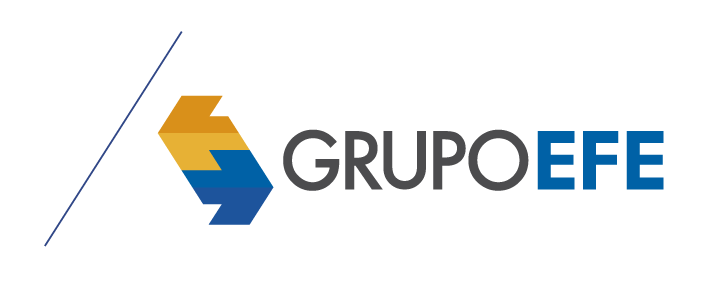 CronogramaLicitación PúblicaARRIENDO DE TERRENOS COMERCIALES DEL GRUPO EFE EN AVENIDA SAN FRANCISCO COMUNA DE SANTIAGO Y TERRENOS ALEDAÑOS ESTACIÓN NOS Y ESTACIÓN BUINJunio 2019CRONOGRAMA DE LICITACIÓN El cronograma estipulado para la licitación “ARRIENDO DE TERRENOS COMERCIALES DEL GRUPO EFE EN AVENIDA SAN FRANCISCO COMUNA DE SANTIAGO Y TERRENOS ALEDAÑOS ESTACIÓN NOS Y ESTACIÓN BUIN”, es el siguiente:Todos los antecedentes relativos a la presente licitación, deber ser cargados en versión digital a través de la plataforma de Compras de Grupo EFE SAP-ARIBA.La recepción y apertura de las Ofertas se llevará a cabo única y exclusivamente en la plataforma de Compras de Grupo EFE SAP-ARIBA, en la fecha y hora programada en el cronograma del proceso o, en su defecto, en la fecha, lugar y hora que se indique oportunamente a través de una Circular Aclaratoria.ETAPADesdeHastaHastaHORAPublicación de Bases de Licitación09/06/201909/06/201909/06/2019-Entrega de Bases de Licitación10/06/201910/06/201928/06/2019-1° Reunión Informativa y Visita a Terreno 20/06/201920/06/201920/06/2019Se confirmará hora y lugar a través de la  mensajería de la Plataforma de Compras SAP-Ariba2° Reunión Informativa y Visita a Terreno 02/07/201902/07/201902/07/2019Se confirmará hora y lugar a través de la  mensajería de la Plataforma de Compras SAP-AribaRecepción de Consultas 05/07/201905/07/201905/07/201915:00 hrs. Plataforma de Compras SAP AribaRespuesta de Consultas 18/07/201918/07/201918/07/2019-Recepción de Boleta de Seriedad de la Boleta29/07/201929/07/201929/07/2019Hasta las 15:00 hrs. Morandé N°115, Planta BajaRecepción de Ofertas: Sobres N° 1y N° 2 y Apertura de Sobre N° 130/07/201930/07/201930/07/201915:00 hrs., Plataforma de Compras SAP AribaApertura Sobre N° 2: Oferta Económica09/08/201909/08/201909/08/201915:00 hrs., Plataforma de Compras SAP AribaFecha estimada AdjudicaciónAgosto 2019Agosto 2019Agosto 2019-